Centrum Kształcenia Zawodowego i Ustawicznego  w Łodzi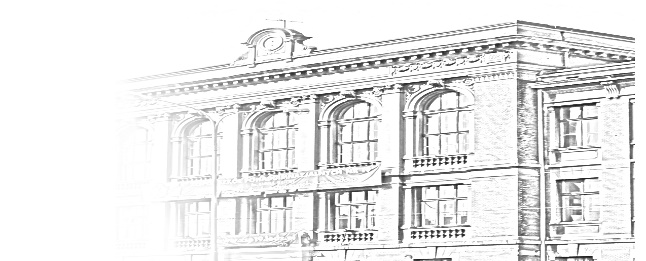 ul. Żeromskiego 115,  90-542 Łódźtel. /fax  (42) 637-72-78      e-mail: sekretariat@cez.lodz.plWYKONAWCY BIORĄCY UDZIAŁ W POSTĘPOWANIUDostawa sprzętu IT wraz z oprogramowaniem w ramach Rządowego programu „Aktywna tablica” (nr sprawy 2/CKZiU/2020)INFORMACJA O WYBORZE OFERTY NAJKORZYSTNIEJSZEJZamawiający na podstawie  art. 92 ust 2 Ustawy z dnia 29 stycznia 2004 r Prawo zamówień publicznych (dalej: pzp) informuje, że ofertą najkorzystniejszą na podstawie kryteriów ustalonych przez Zamawiającego w SIWZ  jest oferta złożona przez:Grupa MAC S.A., ul. Witosa 76, 25-561 Kielce Cena: 17 500,00 złWykonawca otrzymał łącznie 60 pkt z obu kryteriów (60 pkt w kryterium Cena  brutto i 0 pkt  
w  kryterium Przedłużenie gwarancji). Zaoferowany sprzęt spełnia wymagania Zamawiającego i oferta nie  podlega odrzuceniu  na podstawie  art. 89 ust 1 Ustawy Prawo zamówień publicznych. Wykonawca nie podlega wykluczeniu, na podstawie  art. 24 ust 1 Ustawy prawo zamówień publicznych. Zamawiający nie precyzował warunków  udziału w sposób specjalny.  W niniejszym postępowaniu nie ustanawiano dynamicznego systemu zakupów. Żadna oferta nie została odrzucona, a wykonawca wykluczony.Zestawienie ofert:Łódź, dnia 18.12.2020 r. Dyrektor Centrum Kształcenia Zawodowego i Ustawicznego w ŁodziTeresa Łęcka                          Numer ofertyNazwa i  adres wykonawcyCena bruttoIlość  pkt Wydłużenie okresu gwarancjiIlość pkt Łączna ilość pkt 1Grupa MAC S.A., 
ul. Witosa 76,Kielce17.500,0060X  brako 6 miesięcy o 12 miesięcy24 miesiące060